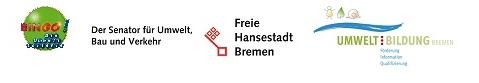  Antrag auf Förderung von Projekten zu „Umwelt- und Naturschutz“ gemäß Nr. 2.1.1 der Richtlinie zur Förderung von gemeinnützigen Projekten zu „Umwelt- und Naturschutz“ sowie zur „Bildung für nachhaltige Entwicklung“ Antrag auf Förderung von Projekten zur „Bildung für nachhaltige Entwicklung“ aus Mitteln der Lotterie „BINGO! Die Umweltlotterie“ gemäß Nr. 2.1.2 der Richtlinie  Antrag auf Förderung von Projekten zur Umweltbildung für Kinder und Jugendliche aus Mitteln der Lotterie „BINGO! Die Umweltlotterie“ gem. Nr. 2.2.1 der Richtlinie  Antrag auf Förderung von Projekten zur Förderung von Umweltbildungsarbeit für Kinder und Jugendliche in Basiseinrichtungen gem. Nr. 2.2.2 der Richtlinie ProjektangabenTitel des Projektes:      Kurzbeschreibung des Projektes(Kurzfassung der Projektbeschreibung, Umfang 1.500 bis max. 2.000 Zeichen ohne Leerzeichen (darüberhinausgehender Text wird beim Speichern gelöscht), vor allem konkrete Inhalte und Ergebnisse des Projektes)Laufzeit des Projektes
Das Projekt soll beginnen am       (T/M/J) und enden am       (T/M/J). Die Gesamtprojektdauer beträgt       Monate.
Stadtteilzuordnung
Wird das Projekt in einem bestimmten Stadtteil durchgeführt? Wenn ja, in welchem?

      Ausführliche ProjektbeschreibungAls Anlage ist eine ausführliche Projektbeschreibung beizufügen. Dafür bitte unbedingt die aktuelle Vorlage der jeweiligen Förderschiene verwenden! Sie stehen zum Download auf den Seiten www.umweltbildung-bremen.de bzw. www.bauumwelt.bremen.de zur Verfügung.Ist für die Durchführung des Projektes eine behördliche Genehmigung erforderlich?     Ja            NeinWenn ja, fügen Sie als Anlage bitte eine Kopie der Genehmigung oder eine Stellungnahme der Behörde bei!Besteht zur Durchführung des Projektes oder für Teile davon eine öffentlich-rechtliche Verpflichtung?     Ja            NeinKann das Projekt ohne die hier beantragten Fördermittel durchgeführt werden?   Ja             NeinAngaben zu Kosten und FinanzierungAls Anlage ist ein detaillierter Kosten- und Finanzierungsplan mit Angabe der Eigenmittel beizufügen. Dafür bitte unbedingt die aktuelle Vorlage der jeweiligen Förderschiene verwenden! Sie stehen zum Download auf den Seiten www.umweltbildung-bremen.de bzw. www.bauumwelt.bremen.de zur Verfügung.Kostenplan 3.2	Finanzierungsplan 3.3	Gesamtvolumen des Projektes 3.4	Erläuterung zur Drittmittelakquisition3.5	Voraussichtlicher Mittelbedarf (Abflussprognose)4.	ErklärungHiermit wird vom/von der Antragsteller/-in bestätigt, dass	mit der Maßnahme noch nicht begonnen worden ist.	bei keiner anderen Stelle Mittel für dieses Projekt beantragt wurden (Ausnahme: die unter Pkt. 3.4 aufgeführten Drittmittel).	der/die Antragsteller/-in vorsteuerabzugsberechtigt ist. (Die Umsatzsteuer, die nach §15 des Umsatzsteuergesetzes als Vorsteuer abziehbar ist, gehört nicht zu den zuwendungsfähigen Ausgaben. Bei Vorsteuerabzugsberechtigung Ausweisung der Vorteile im Finanzierungsplan) 	der/die Antragsteller/-in nicht zum Vorsteuerabzug berechtigt ist. 	bei Planung und Umsetzung des Vorhabens jede Form der Diskriminierung aufgrund des Geschlechts, der ethnischen Herkunft, der Religion oder Weltanschauung, einer Behinderung, des Alters oder der sexuellen Ausrichtung vermieden wird.	jeweils eine ordnungsgemäße Geschäftsführung sichergestellt ist.	die Fördermittelempfänger in der Lage sind, die bestimmungsgemäße Verwendung der Mittel zu gewährleisten.	für dieses Vorhaben keine unzulässige Mehrfachfinanzierung vorliegt.	geprüft wurde, dass für dieses Vorhaben keine anderen Finanzierungsquellen (z. B. Bundesmittel) in Anspruch genommen werden könnten.	ihren Arbeitnehmer/innen mindestens der aktuell im Land Bremen geltende Mindestlohn (§ 5 MindLohnG) gezahlt wird. Nach § 5 des Landesmindestlohngesetzes vom 17. Juli 2012 (Brem. GBl. S. 300) gewähren die Freie Hansestadt Bremen und die Stadtgemeinde Bremen Zuwendungen im Sinne von § 23 der Landeshaushaltsordnung nur, wenn sich die Empfänger verpflichten, ihren Arbeitnehmerinnen und Arbeitnehmern mindestens den Mindestlohn zu zahlen. Bei tarifgebundenen AntragstellerInnen Angabe des Tarifvertrags:       .	Mir/Uns ist bekannt, dass die Erhebung personenbezogener Daten für die Bearbeitung des Zuwendungsverfahrens erforderlich ist (§ 11 Abs. 1 Bremisches Datenschutzgesetz - BremDSG). Es gelten die Auskunfts- und Berichtigungsrechte nach dem BremDSG in der jeweils geltenden Fassung. Der Zuwendungsempfänger holt eine schriftliche Einverständniserklärung zur Einsichtnahme in die Arbeitsverträge der am Projekt beteiligten sozialversicherungspflichtig Beschäftigten ein.	Mir/Uns ist ferner bekannt, dass zur Wahrnehmung parlamentarischer Aufgaben (vgl. § 3 Datenschutzordnung der Bremischen Bürgerschaft) die Namen der Zuwendungsempfängerinnen und Zuwendungsempfänger, die Höhe der Zuwendung, der Zuwendungszweck (ggf. mit einer Darstellung der regionalen Zuordnung der Maßnahme) sowie die Zuwendungsart und die Finanzierungsart im Rahmen eines Zuwendungsberichts – sofern überwiegende schutzwürdige Interessen nicht entgegenstehen – veröffentlicht werden.Personenbezogene Daten werden bei der Bezeichnung des Zuwendungsempfängers / Zuwendungszwecks nur genannt, sofern sie nicht aus Datenschutzgründen zu anonymisieren sind. Dies ist beispielweise der Fall, wenn die Angaben den Zuwendungsempfänger in seiner besonderen persönlichen Situation (gesellschaftliche, familiäre, wirtschaftliche, rechtliche) nachteilig berühren und aus diesem Grund ein Interesse an der Nichtverwendung der Daten besteht.Der Zuwendungsbericht wird auch im Internet veröffentlicht.  Der/die Antragsteller/-in erklärt sich damit einverstanden, dass die Angaben im und zum Antrag zur Antragsbearbeitung sowie zu statistischen Zwecken im Rahmen des Datenschutzgesetzes gespeichert werden können.die Einhaltung der Verpflichtungen sowie die Angaben des Antrags auch an Ort und Stelle geprüft werden können.die wesentlichen Projektdaten (z.B. Gesamtkosten, Fördersumme, Inhalte, Ergebnisse) im Internet veröffentlicht werden.in Zusammenhang mit der Projektförderung ein Link zur Homepage des Trägers/ Projektes veröffentlicht wirdeine Auswahl der im Rahmen des geförderten Projektes erstellten Bilder zur Veröffentlichung im Internet bzw. in Druckerzeugnissen genutzt werden können und dem Projektträger die Rechte dafür vorliegen.Für die Richtigkeit der in diesem Antrag gemachten Angaben einschließlich seiner beigefügten Anlagen_________________________		___________________________________Ort, Datum		NAME der nach Satzung 
vertretungsberechtigten Person(en)						___________________________________		UNTERSCHRIFT  der nach Satzung 
vertretungsberechtigten Person(en)Wichtig! Das Antragsformular ist vollständig auszufüllen (Ein Verweis auf beigefügte Anlagen ist nicht ausreichend!) und sowohl unterschrieben per Post als auch als Word-Datei über E-Mail an die zuständige Stelle zuzuschickenAnlagen:
	Nachweis zur Gemeinnützigkeit (Freistellungsbescheid)	ausführliche Projektbeschreibung (gemäß Formular)	detaillierter Kosten- und Finanzierungsplan (gemäß Formular)Nur für Projekte zur Förderung von Umweltbildungsarbeit für Kinder und Jugendliche in Basiseinrichtungen gem. Richtlinie 2.2.2:	Veranstaltungsübersicht (Tabelle V)	Übersicht über Kooperationspartner (Tabelle K)1.Antragsteller/in (Verein, Verband, Einrichtung)Antragsteller/in (Verein, Verband, Einrichtung)1.1Name des Projektträgers:       Name des Projektträgers:       1.2Nach Satzung Vertretungsberechtigte/r:      Nach Satzung Vertretungsberechtigte/r:      1.3Verantwortliche/r Projektleiter/in:      Verantwortliche/r Projektleiter/in:      1.4Straße, PLZ, Ort:      Straße, PLZ, Ort:      1.5Telefon und Fax:      Telefon und Fax:      1.6E-Mail:       E-Mail:       1.7Homepage:      Homepage:      1.8Gemeinnützigkeit (Nachweis beifügen):                     Ja    NeinGemeinnützigkeit (Nachweis beifügen):                     Ja    Nein1.9Name Kontoinhaber/-in:      Name Kontoinhaber/-in:      IBAN:       Geldinstitut:      in (PLZ / Ort):      1.10Förderung durch den Senator für Umwelt, Bau und Verkehr/ Koordinierungsstelle Umwelt Bildung Bremen in den letzten vier Jahren:    Ja          Nein3.1.1Summe Personalkosten (sozialversicherungspflichtig / Arbeitgeber-Brutto)      €3.1.2Summe Sachkosten (inkl. Honorare und sonstige Dienstleistungen)      €3.1.3Gemeinkosten (pauschale Verwaltungs- und Sachgemeinkosten, max. 20% der Personalkosten)      €3.1.4Gesamtkosten des Projektes      €3.2.1Gesamtkosten des Projektes (s. 3.1.4):      €100 %3.2.2Summe Eigenmittel des Projektträgers 
(finanzielle Mittel, geldwerte Eigenleistung, Einnahmen):      €      %3.2.3Drittmittel gesamtdavon Zuwendungen der öffentlichen. Hand:      € ;        %      €      %3.2.4Hiermit als Förderung beantragt      €      %3.3.1Volumen des Projektes      €100 %3.3.2Eigenmittel des Projektträgers (finanzielle Mittel, geldwerte Eigenleistung1, Einnahmen)      €      %3.3.3Wert Ehrenamt      €      %3.3.4Summe Drittmittel (Aufschlüsselung lt. 3.4)      €      %3.3.5Hiermit als Förderung beantragt      €      %StatusDrittmittelgeberHöhe der FörderungGeplant:Beantragt:Zugesagt/ bewilligt:      €      €      €JahrFörderbedarf in €SummeAntrag gem. Nr. 2.1.1 sowie Nr. 2.1.2 der RichtlinieDer Senator für Umwelt, Bau und Verkehr, 
Frau Sabine Timm, Ansgaritorstr. 2, 28195 Bremen
E-Mail: sabine.timm@umwelt.bremen.dealle Antragsunterlagen in zweifacher AusfertigungAntrag gem. Nr. 2.2.1 der RichtlinieUmwelt Bildung Bremen, Katrin Winkler, 
Am Dobben 43a, 28203 Bremen
E-Mail: katrin.winkler@umweltbildung-bremen.dealle Antragsunterlagen in achtfacher AusfertigungAntrag gem. Nr. 2.2.2 der RichtlinieUmwelt Bildung Bremen, Sabine Schweitzer, 
Am Dobben 43a, 28203 Bremen
E-Mail: sabine.schweitzer@umweltbildung-bremen.dealle Antragsunterlagen in achtfacher Ausfertigung